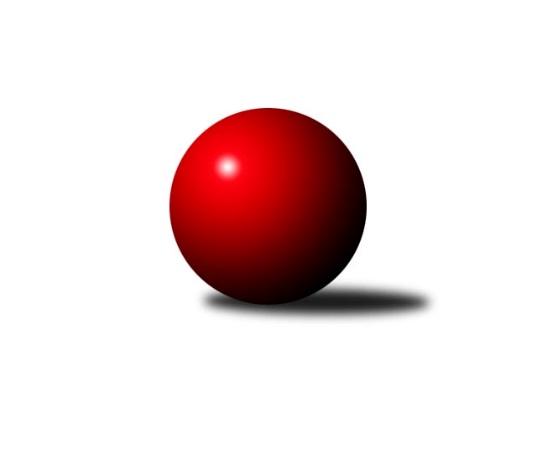 Č.14Ročník 2022/2023	24.2.2023Nejlepšího výkonu v tomto kole: 1771 dosáhlo družstvo: TJ Lokomotiva Ústí n. L. DOkresní přebor - skupina B 2022/2023Výsledky 14. kolaSouhrnný přehled výsledků:Sokol Ústí n. L. C	- TJ Teplice Letná D	4:2	1404:1395	4.0:4.0	22.2.TJ Lokomotiva Ústí n. L. D	- TJ Teplice Letná C	6:0	1771:1532	7.0:1.0	23.2.SKK Bohušovice C	- KO Česká Kamenice B	1:5	1512:1548	3.0:5.0	24.2.TJ Kovostroj Děčín C	- Sokol Ústí n. L. B	6:0	1678:1578	5.0:3.0	24.2.TJ Union Děčín	- Sokol Roudnice nad Labem	6:0	1551:1352	7.0:1.0	24.2.TJ Union Děčín	- TJ Kovostroj Děčín C	1:5	1478:1505	3.0:5.0	21.2.Tabulka družstev:	1.	TJ Lokomotiva Ústí n. L. D	14	11	0	3	60.5 : 23.5 	67.5 : 44.5 	 1628	22	2.	TJ Kovostroj Děčín C	14	10	0	4	54.0 : 30.0 	67.0 : 45.0 	 1624	20	3.	TJ Union Děčín	14	9	0	5	53.0 : 31.0 	71.5 : 40.5 	 1568	18	4.	Sokol Ústí n. L. C	14	9	0	5	48.0 : 36.0 	62.0 : 50.0 	 1526	18	5.	Sokol Ústí n. L. B	14	8	0	6	49.0 : 35.0 	61.5 : 50.5 	 1581	16	6.	KO Česká Kamenice B	14	8	0	6	47.0 : 37.0 	62.5 : 49.5 	 1526	16	7.	TJ Teplice Letná C	14	6	0	8	35.5 : 48.5 	46.0 : 66.0 	 1534	12	8.	Sokol Roudnice nad Labem	14	6	0	8	34.5 : 49.5 	50.0 : 62.0 	 1542	12	9.	SKK Bohušovice C	13	1	0	12	17.0 : 61.0 	36.0 : 68.0 	 1481	2	10.	TJ Teplice Letná D	13	1	0	12	15.5 : 62.5 	28.0 : 76.0 	 1445	2Podrobné výsledky kola:	 Sokol Ústí n. L. C	1404	4:2	1395	TJ Teplice Letná D	Petr Šanda	 	 198 	 193 		391 	 0:2 	 420 	 	205 	 215		Ivan Králik	Simona Puschová	 	 189 	 179 		368 	 2:0 	 323 	 	147 	 176		Jana Jarošová	Adolf Michel	 	 132 	 134 		266 	 0:2 	 352 	 	156 	 196		Martin Pokorný	Jaroslav Kuneš	 	 204 	 175 		379 	 2:0 	 300 	 	144 	 156		Jana Němečkovározhodčí: Kuneš JaroslavNejlepší výkon utkání: 420 - Ivan Králik	 TJ Lokomotiva Ústí n. L. D	1771	6:0	1532	TJ Teplice Letná C	Jaroslav Vorlický	 	 248 	 215 		463 	 1:1 	 426 	 	203 	 223		Michal Horňák	Tomáš Kocman	 	 231 	 209 		440 	 2:0 	 338 	 	154 	 184		Sabina Formánková	Matěj Petýrek	 	 219 	 213 		432 	 2:0 	 368 	 	183 	 185		Jindřich Hruška	Kristýna Vorlická	 	 196 	 240 		436 	 2:0 	 400 	 	190 	 210		Martin Soukuprozhodčí: Zdenek RamajzlNejlepší výkon utkání: 463 - Jaroslav Vorlický	 SKK Bohušovice C	1512	1:5	1548	KO Česká Kamenice B	Petr Prouza st.	 	 191 	 188 		379 	 1:1 	 396 	 	190 	 206		Jan Chvátal	Sylva Vahalová	 	 179 	 160 		339 	 0:2 	 394 	 	201 	 193		Eva Říhová	Josef Devera ml.	 	 217 	 225 		442 	 2:0 	 353 	 	202 	 151		Miroslav Král	Magdalena Šabatová	 	 185 	 167 		352 	 0:2 	 405 	 	201 	 204		Jiří Malecrozhodčí: Josef Devera ml.Nejlepší výkon utkání: 442 - Josef Devera ml.	 TJ Kovostroj Děčín C	1678	6:0	1578	Sokol Ústí n. L. B	Miroslav Rejchrt	 	 225 	 218 		443 	 2:0 	 398 	 	186 	 212		Jiří Pulchart	Jiří Houdek	 	 186 	 210 		396 	 1:1 	 370 	 	187 	 183		Eugen Šroff	Jana Sobotková	 	 218 	 210 		428 	 1:1 	 411 	 	195 	 216		Pavel Mihalík	Antonín Hrabě	 	 192 	 219 		411 	 1:1 	 399 	 	207 	 192		Petr Staněkrozhodčí: Petr VeselýNejlepší výkon utkání: 443 - Miroslav Rejchrt	 TJ Union Děčín	1551	6:0	1352	Sokol Roudnice nad Labem	Petr Kumstát	 	 188 	 177 		365 	 2:0 	 298 	 	146 	 152		Vladimír Chrpa	Jan Baco	 	 197 	 162 		359 	 1:1 	 316 	 	144 	 172		Alois Haluska	Milan Pecha ml.	 	 202 	 210 		412 	 2:0 	 347 	 	179 	 168		Josef Kecher	Filip Dítě	 	 221 	 194 		415 	 2:0 	 391 	 	213 	 178		Petr Došekrozhodčí: Václav PavelkaNejlepší výkon utkání: 415 - Filip Dítě	 TJ Union Děčín	1478	1:5	1505	TJ Kovostroj Děčín C	Milan Pecha ml.	 	 180 	 201 		381 	 1:1 	 369 	 	195 	 174		Miroslav Rejchrt	Jan Pecha	 	 175 	 198 		373 	 0:2 	 393 	 	194 	 199		Čestmír Dvořák	Václav Pavelka	 	 169 	 164 		333 	 1:1 	 334 	 	182 	 152		Petr Veselý	Filip Dítě	 	 182 	 209 		391 	 1:1 	 409 	 	205 	 204		Antonín Hraběrozhodčí: Václav PavelkaNejlepší výkon utkání: 409 - Antonín HraběPořadí jednotlivců:	jméno hráče	družstvo	celkem	plné	dorážka	chyby	poměr kuž.	Maximum	1.	Filip Dítě 	TJ Union Děčín	435.47	295.3	140.2	5.2	6/8	(456)	2.	Petr Staněk 	Sokol Ústí n. L. B	427.67	294.7	132.9	4.3	7/7	(464)	3.	Kristýna Vorlická 	TJ Lokomotiva Ústí n. L. D	424.64	292.0	132.7	6.6	7/7	(449)	4.	Pavel Nováček 	Sokol Ústí n. L. C	420.38	292.2	128.2	7.5	6/7	(476)	5.	Miroslav Rejchrt 	TJ Kovostroj Děčín C	420.04	286.6	133.4	4.8	7/7	(446)	6.	Petr Došek 	Sokol Roudnice nad Labem	417.63	288.7	129.0	6.7	7/8	(455)	7.	Antonín Hrabě 	TJ Kovostroj Děčín C	416.23	291.2	125.1	5.9	7/7	(456)	8.	Milan Pecha  ml.	TJ Union Děčín	416.00	294.3	121.7	11.0	7/8	(445)	9.	Michal Horňák 	TJ Teplice Letná C	413.67	296.6	117.1	11.4	7/7	(467)	10.	Matěj Petýrek 	TJ Lokomotiva Ústí n. L. D	408.14	290.9	117.3	9.6	6/7	(448)	11.	Pavel Mihalík 	Sokol Ústí n. L. B	406.62	294.9	111.7	12.8	6/7	(439)	12.	Martin Soukup 	TJ Teplice Letná C	403.95	280.8	123.1	8.1	7/7	(443)	13.	Jan Chvátal 	KO Česká Kamenice B	403.71	282.7	121.0	9.8	7/7	(460)	14.	Jaroslav Vorlický 	TJ Lokomotiva Ústí n. L. D	402.42	280.4	122.0	9.6	6/7	(463)	15.	Josef Devera  ml.	SKK Bohušovice C	399.12	283.3	115.8	6.9	6/7	(454)	16.	Čestmír Dvořák 	TJ Kovostroj Děčín C	397.80	284.0	113.8	10.1	5/7	(430)	17.	Jana Sobotková 	TJ Kovostroj Děčín C	394.37	284.2	110.1	10.8	6/7	(428)	18.	Ivan Králik 	TJ Teplice Letná D	393.19	283.3	109.9	11.6	8/8	(441)	19.	Simona Puschová 	Sokol Ústí n. L. C	392.79	284.4	108.4	10.5	7/7	(423)	20.	Jiří Malec 	KO Česká Kamenice B	391.76	277.0	114.8	12.0	7/7	(446)	21.	Radek Plicka 	Sokol Roudnice nad Labem	391.05	279.0	112.0	9.9	6/8	(427)	22.	Petr Veselý 	TJ Kovostroj Děčín C	389.84	269.0	120.8	13.1	5/7	(437)	23.	Josef Kecher 	Sokol Roudnice nad Labem	384.37	271.8	112.6	10.2	6/8	(427)	24.	Martin Pokorný 	TJ Teplice Letná D	382.75	266.7	116.1	10.2	6/8	(424)	25.	Jiří Pulchart 	Sokol Ústí n. L. B	377.63	269.4	108.2	11.0	5/7	(401)	26.	Eugen Šroff 	Sokol Ústí n. L. B	376.50	273.2	103.3	10.6	5/7	(410)	27.	Alois Haluska 	Sokol Roudnice nad Labem	368.00	267.1	100.9	13.3	6/8	(432)	28.	Miroslav Král 	KO Česká Kamenice B	365.50	264.4	101.1	11.9	6/7	(478)	29.	Jindřich Hruška 	TJ Teplice Letná C	364.78	261.3	103.5	13.5	6/7	(402)	30.	Magdalena Šabatová 	SKK Bohušovice C	364.67	261.2	103.4	13.8	6/7	(390)	31.	Jan Baco 	TJ Union Děčín	353.54	260.4	93.1	15.2	6/8	(389)	32.	Sabina Formánková 	TJ Teplice Letná C	352.30	258.7	93.6	15.3	5/7	(387)	33.	Vladimír Chrpa 	Sokol Roudnice nad Labem	350.21	261.3	88.9	17.8	6/8	(411)	34.	Petr Šanda 	Sokol Ústí n. L. C	349.26	253.5	95.7	14.5	6/7	(395)	35.	Jana Jarošová 	TJ Teplice Letná D	324.38	234.8	89.6	17.5	8/8	(371)	36.	Sylva Vahalová 	SKK Bohušovice C	305.72	226.6	79.2	20.0	5/7	(350)		Martin Lukeš 	TJ Teplice Letná C	431.33	295.3	136.0	6.3	1/7	(462)		Roman Filip 	SKK Bohušovice C	429.33	296.0	133.3	4.7	3/7	(432)		Jiří Semerád 	SKK Bohušovice C	424.00	301.0	123.0	3.0	1/7	(424)		Josef Matoušek 	TJ Lokomotiva Ústí n. L. D	419.00	291.6	127.4	7.8	4/7	(459)		Pavel Hlůžek 	Sokol Roudnice nad Labem	404.50	283.2	121.3	9.3	3/8	(415)		Petr Kumstát 	TJ Union Děčín	399.44	270.9	128.6	6.2	3/8	(412)		Jiří Kyral 	Sokol Ústí n. L. C	399.00	256.0	143.0	6.0	1/7	(399)		Jiří Houdek 	TJ Kovostroj Děčín C	396.00	301.0	95.0	17.0	1/7	(396)		Eva Říhová 	KO Česká Kamenice B	395.13	281.1	114.0	9.5	2/7	(402)		Jan Brhlík  st.	TJ Teplice Letná C	395.00	274.0	121.0	11.5	2/7	(418)		Jan Pecha 	TJ Union Děčín	391.31	283.1	108.3	10.1	4/8	(403)		Tomáš Kocman 	TJ Lokomotiva Ústí n. L. D	391.17	281.5	109.7	7.8	3/7	(440)		Vladislav Janda 	KO Česká Kamenice B	383.00	271.2	111.8	9.1	4/7	(422)		Jitka Sottnerová 	TJ Lokomotiva Ústí n. L. D	382.38	275.0	107.4	9.8	4/7	(405)		Kryštof Rusek 	TJ Teplice Letná D	381.88	273.5	108.4	10.1	2/8	(392)		Jaroslav Kuneš 	Sokol Ústí n. L. C	379.20	274.1	105.1	12.4	4/7	(414)		Tomáš Rabas 	TJ Teplice Letná D	378.50	273.5	105.0	13.0	2/8	(383)		Luďka Maříková 	SKK Bohušovice C	376.50	271.2	105.3	12.4	4/7	(408)		Václav Pavelka 	TJ Union Děčín	373.80	282.7	91.1	17.1	5/8	(400)		Tereza Brožková 	SKK Bohušovice C	372.00	263.7	108.3	12.0	3/7	(383)		Milan Wundrawitz 	Sokol Ústí n. L. B	369.50	271.0	98.5	12.9	4/7	(389)		Libor Hekerle 	KO Česká Kamenice B	363.63	263.9	99.8	14.4	4/7	(428)		Petr Prouza  st.	SKK Bohušovice C	361.33	259.0	102.3	14.0	3/7	(379)		Eva Staňková 	TJ Teplice Letná C	353.50	257.5	96.0	14.6	2/7	(391)		Markéta Matějáková 	TJ Teplice Letná D	349.10	255.4	93.8	15.2	5/8	(401)		Jana Němečková 	TJ Teplice Letná D	336.56	248.0	88.6	18.8	3/8	(367)		Martin Dítě 	TJ Union Děčín	334.00	245.0	89.0	12.0	1/8	(334)		Kamil Navrátil 	TJ Union Děčín	327.33	248.5	78.8	19.7	2/8	(338)		Olga Urbanová 	KO Česká Kamenice B	325.50	230.8	94.8	18.8	2/7	(362)		Adolf Michel 	Sokol Ústí n. L. C	324.00	244.3	79.7	19.3	3/7	(358)		František Mourek 	TJ Union Děčín	286.00	212.0	74.0	26.0	1/8	(286)		Karel Šrámek 	TJ Teplice Letná D	264.00	197.0	67.0	33.0	1/8	(264)Sportovně technické informace:Starty náhradníků:registrační číslo	jméno a příjmení 	datum startu 	družstvo	číslo startu
Hráči dopsaní na soupisku:registrační číslo	jméno a příjmení 	datum startu 	družstvo	Program dalšího kola:15. kolo28.2.2023	út	17:00	TJ Teplice Letná D - SKK Bohušovice C (dohrávka z 13. kola)	2.3.2023	čt	17:00	KO Česká Kamenice B - Sokol Ústí n. L. C	3.3.2023	pá	17:00	Sokol Ústí n. L. B - Sokol Roudnice nad Labem	3.3.2023	pá	17:00	SKK Bohušovice C - TJ Union Děčín	4.3.2023	so	12:00	TJ Teplice Letná C - TJ Kovostroj Děčín C	4.3.2023	so	16:00	TJ Teplice Letná D - TJ Lokomotiva Ústí n. L. D	Nejlepší šestka kola - absolutněNejlepší šestka kola - absolutněNejlepší šestka kola - absolutněNejlepší šestka kola - absolutněNejlepší šestka kola - dle průměru kuželenNejlepší šestka kola - dle průměru kuželenNejlepší šestka kola - dle průměru kuželenNejlepší šestka kola - dle průměru kuželenNejlepší šestka kola - dle průměru kuželenPočetJménoNázev týmuVýkonPočetJménoNázev týmuPrůměr (%)Výkon2xJaroslav VorlickýLok. Ústí n/L. D4636xFilip DítěUnion Děčín114.854159xMiroslav RejchrtKovostroj C4435xJosef Devera ml.Bohušovice C114.684423xJosef Devera ml.Bohušovice C4424xMilan Pecha ml.Union Děčín114.024122xTomáš KocmanLok. Ústí n/L. D4401xJaroslav VorlickýLok. Ústí n/L. D113.654639xKristýna VorlickáLok. Ústí n/L. D4364xIvan KrálikTeplice D112.134203xMatěj PetýrekLok. Ústí n/L. D4327xMiroslav RejchrtKovostroj C110.29443